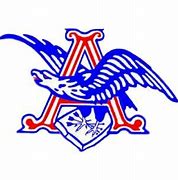 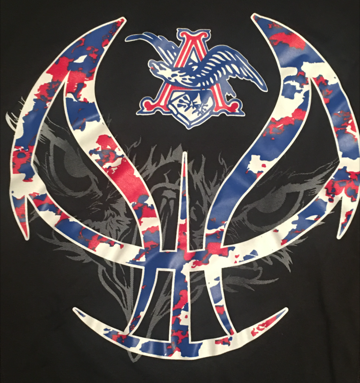 Apollo Boy’s Youth Basketball League2022-23 ApplicationDear Eagle Nation,It is now time to sign-up for the New and Improved Apollo Youth Basketball League. The attached sign-up form must be completed, signed and returned to Coach Mark Starns at Apollo High School by November 19th, 2022.  Fees are $60 for the first child, $50 for the second child and $40 for each subsequent child. Evaluations and Draft will be held at Apollo High School on Saturday December 3rd from 8:00-12:00. Games will be played at Apollo High School on Saturdays or Sundays from December 10th – February 11th.  Like last season, the league will be divided by grade (the player’s grade for the 2022-2023 school year) in the following manner. Instructional League 			K, 1st & 2nd Grade Junior Varsity League		3rd & 4th GradeVarsity League				5th & 6th GradePlease return the Registration Form and your fee to the address below. Make check payable to Apollo ABA, and mail to:          		 Mark Starns          		 Apollo ABA         		 2280 Tamarack Road          		 Owensboro, Kentucky 42301If you have questions,  email: Jeff Johnson   jeffrjohnson4@gmail.comBe sure to Follow us on Twitter:  @AHSEaglesBBallApollo Boy’s Youth Basketball League2022-23 ApplicationName (First) _______________________________ (Last) _________________________ Grade ___________Address __________________________________________________________________________________School __________________________________  Youth T-Shirt Size ____________ or Adult Size _________Age as of November 1, 2022___________ Date of Birth __________________Phone _______________________________ (Please list the best number to contact parent) Parent Email _____________________________________Mother's Name ____________________________________ Number (cell or work) _____________________Father's Name _____________________________________ Number (cell or work) ____________________ARE YOU WILLING TO HELP COACH IN THE 2022-23 SEASON?Yes- Head Coach		Yes- Assistant CoachApollo ABA Eagle Youth League does not provide health insurance; it is the parents/guardians responsibility to carry insurance in case of accident or injury. I, the undersigned, verify that my child is physically fit to participate in the Apollo ABA Youth Basketball League. We agree not to hold Apollo High School, or anyone associated with Apollo ABA or Daviess County Public Schools responsible in case of accident, injury or any COVID related illnesses. Insurance Company _______________________________ Policy # __________________________________Signature of parent/guardian _____________________________________ Date ________________________If you have questions,  email  Jeff Johnson jeffrjohnson4@gmail.comFollow us on Twitter:  @AHSEaglesBBallApollo Boy’s Youth Basketball LeagueDates to RememberNovember 19, 2022 – Registration from 8:00-12:00 Apollo Gym LobbyDecember 3, 2022 – Evaluations/Draft 8:00-12:00 Apollo Gyms				K-2nd 	8:00-8:45				3rd-4th 	9:00-9:45				5th-6th 	10:00-10:45December 10, 2022 – 	Games Begin December 17, 2022 – 	Week 2January 8, 2023 – 		Week 3January 14, 2023 --	Week 4January 21, 2023 --	Week 5January 29, 2023 --	Week 6February 5, 2023 --		Week 7February 11, 2023 --	League TournamentWe are looking for Coaches for our 2022-23 Season as well as Coaches for our APOLLO YOUTH TRAVEL BASKETBALL Teams.  If you are interested in either, please let us know!  We’d love to have you in our Eagle Family!